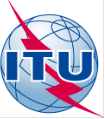 Bureau de développement 
des télécommunications (BDT)Bureau de développement 
des télécommunications (BDT)Bureau de développement 
des télécommunications (BDT)Bureau de développement 
des télécommunications (BDT)Réf.:		Circulaire BDT/IP/CSTG-023Réf.:		Circulaire BDT/IP/CSTG-023Réf.:		Circulaire BDT/IP/CSTG-023Genève, le «Contact_Fullname»«Title_pers»«Organisation_ITUD_Sector_MembersAssoc»«City» / «Country_Adr_French»«Fax_efaxituint_Org»«Email_PersOrgSGcontact»«Email_Pers»«Email_Org»«Contact_Fullname»«Title_pers»«Organisation_ITUD_Sector_MembersAssoc»«City» / «Country_Adr_French»«Fax_efaxituint_Org»«Email_PersOrgSGcontact»«Email_Pers»«Email_Org»«Contact_Fullname»«Title_pers»«Organisation_ITUD_Sector_MembersAssoc»«City» / «Country_Adr_French»«Fax_efaxituint_Org»«Email_PersOrgSGcontact»«Email_Pers»«Email_Org»«Contact_Fullname»«Title_pers»«Organisation_ITUD_Sector_MembersAssoc»«City» / «Country_Adr_French»«Fax_efaxituint_Org»«Email_PersOrgSGcontact»«Email_Pers»«Email_Org»Objet:Rapports finals des Commissions d'études de l'UIT-D pour la cinquième période d'études (2010-2014)Rapports finals des Commissions d'études de l'UIT-D pour la cinquième période d'études (2010-2014)Rapports finals des Commissions d'études de l'UIT-D pour la cinquième période d'études (2010-2014)«FormuleDePolitesse_Opening»J'ai l'honneur de vous informer que les rapports finals des Commissions d'études de l'UIT-D pour la période d'études 2010-2014 sont désormais disponibles, dans les six langues, sur le site web de l'UIT, à l'adresse: http://www.itu.int/pub/D-STGN, et peuvent être téléchargés.Au total, 19 publications, présentant les résultats des études et des enquêtes réalisées et rendant compte des contributions reçues pendant la période d'études 2010-2014, ont été élaborées pour la Conférence mondiale de développement des télécommunications de 2014 (CMDT-14).Je tiens à saisir cette occasion pour remercier toutes les personnes qui ont pris part à l'élaboration de ces rapports et lignes directrices. Sans le temps et l'énergie qu'elles ont consacrés à ce travail, il n'aurait pas été possible d'obtenir les résultats escomptés définis pour les Commissions d'études de l'UIT-D à la CMDT tenue à Hyderabad en 2010. Nous sommes reconnaissants à nos membres d'avoir, à l'appui de nos travaux, soumis nombre de contributions et études de cas, et d'avoir mis à disposition des experts et des représentants.Je ne doute pas de la poursuite de votre soutien et de votre participation active aux travaux du Secteur du développement des télécommunications, en particulier de nos Commissions d'études.«FormuleDePolitesse_Closing»[Original signé]Brahima Sanou
Directeur«FormuleDePolitesse_Opening»J'ai l'honneur de vous informer que les rapports finals des Commissions d'études de l'UIT-D pour la période d'études 2010-2014 sont désormais disponibles, dans les six langues, sur le site web de l'UIT, à l'adresse: http://www.itu.int/pub/D-STGN, et peuvent être téléchargés.Au total, 19 publications, présentant les résultats des études et des enquêtes réalisées et rendant compte des contributions reçues pendant la période d'études 2010-2014, ont été élaborées pour la Conférence mondiale de développement des télécommunications de 2014 (CMDT-14).Je tiens à saisir cette occasion pour remercier toutes les personnes qui ont pris part à l'élaboration de ces rapports et lignes directrices. Sans le temps et l'énergie qu'elles ont consacrés à ce travail, il n'aurait pas été possible d'obtenir les résultats escomptés définis pour les Commissions d'études de l'UIT-D à la CMDT tenue à Hyderabad en 2010. Nous sommes reconnaissants à nos membres d'avoir, à l'appui de nos travaux, soumis nombre de contributions et études de cas, et d'avoir mis à disposition des experts et des représentants.Je ne doute pas de la poursuite de votre soutien et de votre participation active aux travaux du Secteur du développement des télécommunications, en particulier de nos Commissions d'études.«FormuleDePolitesse_Closing»[Original signé]Brahima Sanou
Directeur«FormuleDePolitesse_Opening»J'ai l'honneur de vous informer que les rapports finals des Commissions d'études de l'UIT-D pour la période d'études 2010-2014 sont désormais disponibles, dans les six langues, sur le site web de l'UIT, à l'adresse: http://www.itu.int/pub/D-STGN, et peuvent être téléchargés.Au total, 19 publications, présentant les résultats des études et des enquêtes réalisées et rendant compte des contributions reçues pendant la période d'études 2010-2014, ont été élaborées pour la Conférence mondiale de développement des télécommunications de 2014 (CMDT-14).Je tiens à saisir cette occasion pour remercier toutes les personnes qui ont pris part à l'élaboration de ces rapports et lignes directrices. Sans le temps et l'énergie qu'elles ont consacrés à ce travail, il n'aurait pas été possible d'obtenir les résultats escomptés définis pour les Commissions d'études de l'UIT-D à la CMDT tenue à Hyderabad en 2010. Nous sommes reconnaissants à nos membres d'avoir, à l'appui de nos travaux, soumis nombre de contributions et études de cas, et d'avoir mis à disposition des experts et des représentants.Je ne doute pas de la poursuite de votre soutien et de votre participation active aux travaux du Secteur du développement des télécommunications, en particulier de nos Commissions d'études.«FormuleDePolitesse_Closing»[Original signé]Brahima Sanou
Directeur«FormuleDePolitesse_Opening»J'ai l'honneur de vous informer que les rapports finals des Commissions d'études de l'UIT-D pour la période d'études 2010-2014 sont désormais disponibles, dans les six langues, sur le site web de l'UIT, à l'adresse: http://www.itu.int/pub/D-STGN, et peuvent être téléchargés.Au total, 19 publications, présentant les résultats des études et des enquêtes réalisées et rendant compte des contributions reçues pendant la période d'études 2010-2014, ont été élaborées pour la Conférence mondiale de développement des télécommunications de 2014 (CMDT-14).Je tiens à saisir cette occasion pour remercier toutes les personnes qui ont pris part à l'élaboration de ces rapports et lignes directrices. Sans le temps et l'énergie qu'elles ont consacrés à ce travail, il n'aurait pas été possible d'obtenir les résultats escomptés définis pour les Commissions d'études de l'UIT-D à la CMDT tenue à Hyderabad en 2010. Nous sommes reconnaissants à nos membres d'avoir, à l'appui de nos travaux, soumis nombre de contributions et études de cas, et d'avoir mis à disposition des experts et des représentants.Je ne doute pas de la poursuite de votre soutien et de votre participation active aux travaux du Secteur du développement des télécommunications, en particulier de nos Commissions d'études.«FormuleDePolitesse_Closing»[Original signé]Brahima Sanou
Directeur